Australian Capital TerritoryPublic Health (ACT School or Early Childhood Education and Care Workers COVID-19 Vaccination) Emergency Direction 2021Notifiable Instrument NI2021-615made under thePublic Health Act 1997, s 120 (Emergency actions and directions)Name of instrumentThis instrument is the Public Health (ACT School or Early Childhood Education and Care Workers COVID-19 Vaccination) Emergency Direction 2021.CommencementThis instrument commences at 11:59 pm on 19 October 2021.   Public Health Emergency DirectionI, Dr Kerryn Coleman, Chief Health Officer, consider it necessary or desirable to alleviate the emergency declared under the Public Health (Emergency) Declaration 2020 (No 1) [NI2020-153] (the declared emergency) on 16 March 2020, to give the directions as set out in the schedule. DurationThis Direction is in force for the period ending on the day the declared emergency (as extended or further extended) ends or until 11:59 pm on 31 December 2021, whichever is earlier.Dr Kerryn ColemanChief Health Officer19 October 2021Public Health Emergency DirectionPublic Health Act 1997Made under the Public Health Act 1997, 
section 120 (Emergency actions and directions)I, Dr Kerryn Coleman, Chief Health Officer, consider it necessary or desirable to alleviate the emergency declared under the Public Health (Emergency) Declaration 2020 (No 1) [NI2020-153] (the declared emergency) on 16 March 2020, to give the directions as set out below.The purpose of this Direction is to limit the spread of coronavirus disease 2019 (COVID-19), caused by the novel coronavirus SARS-CoV-2.I consider the Directions are necessary or desirable to alleviate the COVID-19 Emergency on the grounds that:the Australian Capital Territory has experienced persistent community transmission since the outbreak of the Delta variant of COVID-19 in the Australian Capital Territory on 12 August 2021;the Delta variant of COVID-19 (labelled as a variant of concern) has proven highly transmissible both nationally and internationally, demonstrating that elimination of the virus is not feasible and community transmission will continue as the Australian Capital Territory seeks to mitigate the impact of this public health risk;there is an increased risk of transmission of COVID-19 among children (under 12 years of age) at ACT Schools and Early Childhood Education and Care facilities in circumstances where the COVID-19 vaccine is not currently available for children. high vaccination rates reduce the likelihood of COVID-19 outbreaks, providing protection against severe illness or death and a reduction in the risk of onward transmission of COVID-19. In making these directions I have had regard to relevant human rights and I am satisfied that the limitations imposed as a result of these directions are both demonstrably justifiable in a free and democratic society and necessary to protect the ACT community from the serious public health risk posed by COVID-19. PART 1 – RESTRICTED ACCESS TO EDUCATION FACILITIES BY WORKERSDirections
A worker must not work at an ACT School or Early Childhood Education and Care facility in the Australian Capital Territory:unless: 
if the work is done on or after 1 November 2021 but before 29 November 2021, the worker has received at least one dose of a COVID-19 vaccination; or 
if the work is done on or after 29 November 2021, the worker has received at least two doses of a COVID-19 vaccination; or
they are a worker who has been granted an exemption for COVID-19 vaccination under paragraph 11.The responsible person of an ACT School or Early Childhood Education and Care facility must take all reasonable steps to ensure that a worker complies with paragraph 1. A worker must provide evidence of vaccination status or evidence of exemption if required to do so by the responsible person at an ACT School or Early Childhood Education and Care facility, or by an authorised person.The responsible person of an ACT School or Early Childhood Education and Care facility must:
take all reasonable steps to collect and maintain evidence of vaccination status or evidence of exemption for each worker of the ACT School or Early Childhood Education and Care facility prior to a worker undertaking work; andon request, provide any evidence of vaccination status or evidence of exemption that the responsible person has collected and maintained to an authorised person as soon as practicable after the request is made; andnot use or disclose evidence of vaccination status or evidence of exemption except: as is provided for by this Direction; or
as permitted or required by any other law; or
to the extent that the person expressly provided their evidence of vaccination status for a purpose other than these directions; and
take all reasonable steps to protect any evidence of vaccination status or evidence of exemption that it holds from:
misuse and loss; and
unauthorised access, modification or disclosure. Note:  Evidence of vaccination status is a health record for the purposes of the Health Records (Privacy and Access) Act 1997.  A responsible person will have obligations under the Health Records (Privacy and Access) Act 1997 in relation to the record including collection, storage, use, access, and disclosure of the record.PART 2 – FAMILY DAY CARE RESIDENCES
A family day care residence must not operate on or after 29 November 2021 unless each adult resident has:
received 2 doses of a COVID-19 vaccine; orbeen granted an exemption for COVID-19 vaccination under paragraph 11.An adult resident must provide evidence of vaccination status or evidence of exemption if required to do so by:
The family day care educator working at the family day care residence; or
The occupier of the family day care residence; or
The responsible person for the family day care residence; or
A person authorised by a person mentioned in paragraph (a), (b), or (c).PART 3 – MATTERS RELEVANT TO THESE DIRECTIONSEnforcementAn authorised person may ask a person for any information necessary to determine whether the person is complying with this Direction.Any person must comply with any request made under paragraph 7 by an authorised person.If a person fails to comply with this Direction, an authorised person may direct the person to do such things as are reasonably necessary to comply with this Direction, including, upon request, to produce proof of identification to the authorised person.Any person must comply with a request made under paragraph 9 by an authorised person.ExemptionsThe Chief Health Officer may, in writing and subject to any conditions that the Chief Health Officer considers necessary, exempt a person from this Direction.Without limiting paragraph 11, the Chief Health Officer or an authorised delegate may provide an exemption from this Direction to:a person who is unable, due to a medical contraindication, to receive a COVID-19 vaccination; or
a person for whom a COVID-19 vaccination is not reasonably available. If the Chief Health Officer exempts a person from this Direction, or a stated requirement under this Direction, that person must comply with the conditions of the exemption.DefinitionsFor the purposes of these directions:ACT School or Early Childhood Education and Care facility means the premises of the following:a childcare or early childhood service; orA school which is:
attended by children under 12 years of age; or
a specialist school; or
a flexible education program. Adult resident means a person who is at least 18 years of age residing at the family day care residence.Authorised person means an authorised person under section 121 of the Public Health Act 1997.Childcare or early childhood service means early childhood education and care services, or children’s services covered under the:Education and Care Services National Law (ACT) Act 2011 and the Education and Care Services National Regulations 2011 (NSW), including long day care services, preschool and family day care services and out of school hours care services; orChildren and Young People Act 2008, Chapter 20, meaning childcare centres and family day care schemes.COVID-19 means the Coronavirus disease 2019, caused by the novel coronavirus SARS-CoV-2.COVID-19 vaccination means the SARS-COV-2 (COVID-19) vaccine listed in the medicines and poisons standard (within the meaning of the Medicines, Poisons and Therapeutic Goods Act 2008, section 15) schedule 4.Evidence of exemption means a copy of an exemption issued by the Chief Health Officer pursuant to paragraph 11 of this Direction.  Evidence of vaccination status, for a worker, means evidence from the Australian Immunisation Register kept under the Australian Immunisation Register Act 2015 (Cth), or any other evidence in the form approved by the Chief Health Officer, that the worker has had 1 or more doses of a COVID-19 vaccine.Example— An online immunisation history statement or COVID-19 digital certificate from the Australian Immunisation RegisterFamily day care residence means a residential premise from which a family day care scheme operates. Family day care scheme has the same meaning as in the Children and Young People Act 2008.School means:a government school; ora non-government school that is registered under the Education Act 2004.Permitted person means the following people who attend an ACT School or Early Childhood Education and Care facility to undertake work: A delivery driver or other person providing one-off trade deliveries; or
A trades person who attends the ACT School or Early Childhood Education and Care facility on an ad hoc basis, or to provide emergency maintenance services; or
Construction and maintenance workers engaged on projects at the premises of an ACT School or Early Childhood Education and Care facility.Example: A construction worker working on the installation of transportable classrooms, maintenance of HVAC systems, or the construction of shade structures. 
Relevant work, for an ACT School or Early Childhood Education and Care facility, means work undertaken directly with children, or which requires regular interaction with children. Responsible person for an ACT School or Early Childhood Education and Care facility means the followingA principal of a school; or
If the worker carries out relevant work on a premises, other than a place of residence, the occupier of the premises; or
If the worker carries out relevant work for an approved education and care service within the meaning of the Education and Care Services National Law (ACT) Act 2011 – the approved provider for the service under that Law; or
If the worker carries out relevant work for a childcare service within the meaning of the Children and Young People Act 2008 – the proprietor or controlling person of the childcare service; or
In any other case, the person who employs or engages the worker or who exercises employer functions for the person who employs the worker.
Work includes:work done on a permanent, temporary, or casual employment basis; and
work done under a contract of service or a contract for services; and
work done by a student on a student placement; and
work done on a voluntary basis. Worker, means a person engaged by an ACT School or Early Childhood Education and Care facility, other than a permitted person, who performs relevant work.Example: A worker may include:a teacher, including an early childhood teacher or other educator; and
a learning assistant; and
support staff; and
administrative staff, including a school principal or a director of an early childhood education and care setting; and
a cleaner, gardener or other maintenance person who works while the ACT School or Early Childhood Education and Care facility has children present; and
an allied health professional; and
a student on placement; and
a canteen worker.Dr Kerryn ColemanChief Health Officer 19 October 2021PENALTIESSection 120 (4) of the Public Health Act 1997 provides:A person must not, without reasonable excuse, fail to comply with a direction under this section.Maximum Penalty: In the case of a natural person, $8,000 (50 penalty units).In the case of a body corporate, $40,500 (50 penalty units).In the case of a utility that is a body corporate, $1,620,000 (2000 penalty units).AccessibilityAccessibilityIf you have difficulty reading a standard printed document and would like an alternative format, please phone 13 22 81. If you have difficulty reading a standard printed document and would like an alternative format, please phone 13 22 81. 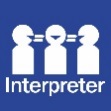 If English is not your first language and you need the Translating and Interpreting Service (TIS), 
please call 13 14 50.For further accessibility information, visit: www.health.act.gov.au/accessibilitywww.health.act.gov.au | Phone: 132281 www.health.act.gov.au | Phone: 132281 © Australian Capital Territory, Canberra October 2021© Australian Capital Territory, Canberra October 2021